تقدير الاحتياجات الطبية والعلمية السنوية 
من المواد المدرجة في الجداول الثاني والثالث والرابع 
من اتفاقية المؤثِّرات العقلية لسنة 1971(يُرسَل إلى الهيئة الدولية لمراقبة المخدِّرات عملاً بقرارات
المجلس الاقتصادي والاجتماعي 1981/7 و1991/44 و1993/38 و1996/30)تغييرات بشأن التقديرات الخاصة بالمادة دلتا-9-تتراهيدروكانابينول (delta-9-THC)ينبغي أن تتضمن تقديرات الاحتياجات الطبية والعلمية السنوية من المادة دلتا-9-تتراهيدروكانابينول 
الكميات الطبيعية المنشأ والكميات من أصل اصطناعيمجموع الكميات اللازمة سنويًّا للأغراض الطبية والعلمية	يمكن استعمال الاستمارة B/P لتقديم التقديرات المتعلقة بجميع المؤثِّرات العقلية المراد استخدامها في البلد. وينبغي أن تجسِّد التقديرات مجموعَ الاحتياجات المحلية الطبية والعلمية لسنة واحدة. ولذلك ينبغي لها أن تتضمَّن أيضاً الكميات المراد صنعها محليًّا وألاَّ تقتصر على الواردات فحسب. وينبغي إدراج الكميات اللازمة للأغراض الصناعية (أي لصنع مواد أخرى) وبيان تلك الأغراض (أي إدراج معلومات كمية ونوعية عن المنتجات النهائية). وينبغي أن تتضمَّن التقديرات أيضاً الكميات اللازم الاحتفاظ بها كمخزونات تحسُّباً لظروف استثنائية. ولا تُدرج في التقديرات الكميات اللازمة للتصدير أو إعادة التصدير. وينبغي أن تتضمن التقديرات الخاصة بالمادة دلتا-9-تتراهيدروكانابينول الكميات الطبيعية المنشأ والكميات من أصل اصطناعي.	وتُشجَّع جميع الحكومات على تقديم معلومات عن الطريقة التي تتَّبعها لتحديد التقديرات التي تقدِّمها في الاستمارة B/P. وفي هذا الصدد، قد يكون من المفيد الاستعانة بدليل تقدير الاحتياجات من المواد الخاضعة للمراقبة الدولية، المتاح على الموقع الشبكي للهيئة www.incb.org. ويرمي هذا الدليل إلى مساعدة السلطات الوطنية المختصة في استبانة طرائق حساب كميات المواد الخاضعة للمراقبة اللازمة للأغراض الطبية والعلمية، وقد يساعد السلطات في إعداد تقديرات الاحتياجات السنوية من المؤثِّرات العقلية.	وخلافاً للتقديرات الخاصة بالعقاقير المخدرة، لا يلزم أن تؤكِّد الهيئة الدولية لمراقبة المخدِّرات التقديرات الخاصة بالمؤثِّرات العقلية.	وتوصي الهيئة بتقديم صيغة منقَّحة من الاستمارة B/P مرة على الأقل كل ثلاث سنوات. وسوف تستخدم الهيئة التقديرات المبلَّغ عنها كمرجع أثناء فترة السنوات الثلاث المعنية ما لم تتلقَّ تكملةً للتقديرات السابقة. وسوف تسترشد سلطات البلدان المصدِّرة بالكميات المبيَّنة في هذه الاستمارة لدى إصدار أذون التصدير.	وتُحدَّث التقديرات أسبوعيا وتُنشَر في موقع الهيئة على الإنترنت على العنوان التالي: www.incb.org، تحت العنوان 
"Psychotropic Substances/Status of Assessments".ملاحظاتتقدير الاحتياجات من المواد المدرجة في الجدول الثانيتقدير الاحتياجات من المواد المدرجة في الجدول الثالثتقدير الاحتياجات من المواد المدرجة في الجدول الرابع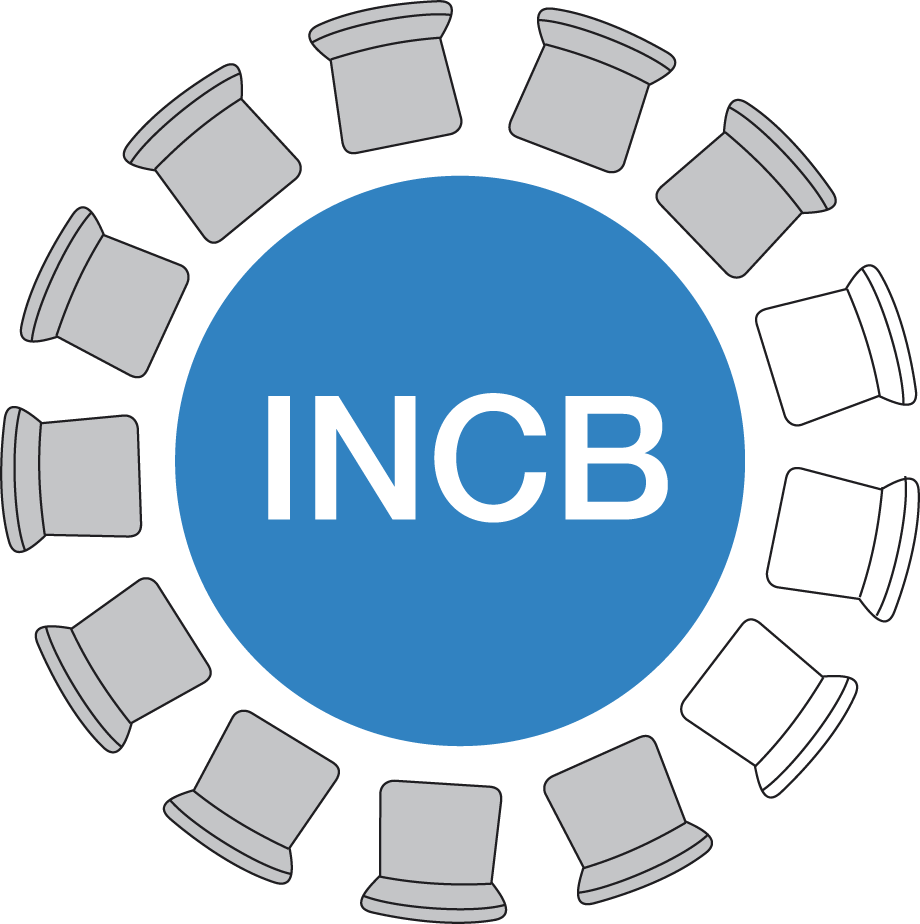 الهيئة الدولية لمراقبة المخدِّراتالاستمارة B/Pالهيئة الدولية لمراقبة المخدِّراتمحدثة في: 2023البلد أو الإقليم:التاريخ:المكتب المختص:اللقب أو الوظيفة:اسم الموظف المسؤول:البريد الإلكتروني:رقم (أرقام) الهاتف:رقم (أرقام) الفاكس:التوقيع:تكون هذه التقديرات سارية المفعول اعتباراً من:تكون هذه التقديرات سارية المفعول اعتباراً من:تكون هذه التقديرات سارية المفعول اعتباراً من:تكون هذه التقديرات سارية المفعول اعتباراً من:يمكن أيضاً تن‍زيل هذه الاستمارة من الموقع الشبكي للهيئة الدولية لمراقبة المخدِّرات: www.incb.org، 
تحت عنوان "Psychotropic Substances"، ثمَّ "Toolkit"، ثمَّ "Form B/P and Supplement".يُرجى تقديم هذه الاستمارة بلغة الترميز الموسعة XML.يرجى ملء هذه الاستمارة وإرسالها إلى الهيئة الدولية لمراقبة المخدِّرات على العنوان التالي:International Narcotics Control BoardVienna International CentreP.O. Box 500, 1400 Vienna, Austriaالهاتف: + (43) (1) 26060-4277، الفاكس: + (43) (1) 26060-5867 أو + (43) (1) 26060-5868البريد الإلكتروني: incb.secretariat@un.org وincb.psychotropics@un.org، الموقع الشبكي: www.incb.orgبيان الطريقةيُرجى تقديم ملاحظات عن الطرائق المستخدمة في تحديد مختلف التقديرات 
التي أوردتموها في هذه الاستمارة و/أو أي تغييرات فيها.الرمزالمادةكيلوغرامغرامPA 003أمفيتامينPA 007أمينيبتينPA 008AM-2201PA 0095F-APINACA (5F-AKB-48)PA 0105F-AMB-PINACA (5F-AMB, 5F-MMB-PINACA)PA 011ADB-BUTINACAPB 0082C-BPC 011AB-CHMINACAPC 012CUMYL-4CN-BINACAPC 013ADB-CHMINACAPC 014(4-كلوروميثكاثينون، كليفيدرون) 4-CMCPC 015كوميل-بيغاكلونPD 002دكسامفيتامينPD 010دلتا-9-تتراهيدروكانابينولPD 012ديفينيدينPE 007إيثيلونPE 008فينيدات الإيثيلPE 010يوتيلونPF 005فينيتيلينPF 0074-فلوروأمفيتامين (4-FA)PF 008FUB-AMBPF 009ADB-FUBINACAPF 010AB-FUBINACAPG 002غاما هيدروكسي الزبد (GHB)PJ 001JWH-018PL 006ليفامفيتامينPL 007ليفوميثامفيتامينPM 002ميكلوكوالونPM 005ميتامفيتامينPM 006ميثاكوالونPM 007فينيدات الميثيلPM 015راسيمات الميتامفيتامينPM 021MDPV (‍4،3 ميثيلين ديوكسي بيروفاليرون)PM 022ميفيدرون (4-ميثيل ميثكاثينون)PM 023ميثيلون (بيتا-كيتو-ميثيلين ديوكسي ميثامفيتامين)PM 024ميثوكسيتامين (MXE)PM 025MDMB-CHMICAPM 026ميثيوبروبامين (MPA)PM 0274-ميثيل إيثكاثينون (4-MEC)PM 0285F-MDMB-PICA (5F-MDMB-2201)PM 029-F-MDMB-BINACA4PM 030MDMB-4en-PINACAPM 0313-ميثوكسيفينسيكليدينPM 0323-ميثيل ميثكاثينونPN 009N-بن‍زيل بيبيرازين (BZP)PN 010N-إيثيل نوربينيتلون (إيفيلون)PN 011N-إيثيل هيكسيدرونPP 005فينسيكليدينPP 006فينميترازينPP 0115F-ADB/5F-MDMB-PINACAPP 018AB-PINACAPP 022ألفا-بيروليدينوفاليروفينون (α-PVP)PP 0234,4’-DMARPP 025بنتيدرونPP 0265F-PB-22PP 027alpha-PHPPP 028alpha-PiHPPS 001سيكوباربيتالPU 001UR-144PX 001XLR-11PZ 001زيببرولالرمزالمادةكيلوغرامغرامPA 002أموباربيتالPB 004بوتالبيتالPB 006بوبرينورفينPC 001سيكلوباربيتالPC 009كاتينPF 002فلونيترازيبامPG 001غلوتيثيميدPP 002بنتوباربيتالPP 014بنتازوسينالرمزالمادةكيلوغرامغرامPA 001أمفبرامونPA 004ألبرازولامPA 005ألوباربيتالPA 006أمينوريكسPB 001باربيتالPB 002بن‍زفيتامينPB 003برومازيبامPB 005بوتوباربيتالPB 007بروتيزولامPC 002كامازيبامPC 003كلورديازيبوكسيدPC 004كلوبازامPC 005كلونازيبامPC 006كلورازيباتPC 007كلوتيازيبامPC 008كلوكسازولامPC 016كلونازولامPD 005ديلورازيبامPD 006ديازيبامPD 013ديكلازيبامPE 001إتكلورفينولPE 002إيثيناماتPE 003إستازولامPE 004لوفلازيبات الإيثيلPE 005إيتيل أمفيتامينPE 009إيتيزولامPF 001فلوديازيبامPF 003فلورازيبامPF 004فنكامفامينPF 006فنبروبوريكسPF 011فلوألبرازولامPF 012فلوبرومازولامPH 001هالازيبامPH 002هالوكسازولامPK 001كيتازولامPL 001ليفيتامين، SPAPL 003لوبرازولامPL 004لورازيبامPL 005لورميتازيبامPM 001مازيندولPM 003ميبروباماتPM 008ميثيل فينوباربيتالPM 009ميثيبريلونPM 010ميدازيبامPM 012ميفينوريكسPM 016ميدازولامPM 018ميسوكاربPN 001نيميتازيبامPN 002نيترازيبامPN 003نوردازيبامPO 001أوكسازيبامPO 002أوكسازولام PP 004فينديميترازينPP 008فينوباربيتالPP 009فنترمينPP 010بيبرادرولPP 015بينازيبامPP 016برازيبامPP 019بيروفاليرونPP 020بيمولينPP 024فينازيبامPS 003سيكبوتاباربيتالPT 003تيمازيبامPT 004تيترازيبامPT 005تريازولامPV. 001فنيلبيتالPZ 002زولبيديم